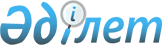 О внесении изменения в решение акима Тогузского сельского округа от 21 ноября 2008 года № 7 "О формирововании наименований улиц станции Тогуз Тогузского сельского округа"Решение акима Тогузского сельского округа Шалкарского района Актюбинской области от 18 ноября 2014 года № 7. Зарегистрировано Департаментом юстиции Актюбинской области 11 декабря 2014 года № 4093

      В соответствии статьей 35 Закона Республики Казахстан от 23 января 2001 года «О местном государственном управлении и самоуправлении в Республике Казахстан» и Конституционным Законом Республики Казахстан от 3 июля 2013 года «О внесении изменений и дополнений в Конституционный закон Республики Казахстан и в некоторые законодательные акты Республики Казахстан по вопросам исключения противоречий, пробелов, коллизий между нормами права различных законодательных актов и норм, способствующих совершению коррупционных правонарушений», аким Тогузского сельского округа РЕШИЛ:

      1. 

Внести в решение акима Тогузского сельского округа от 21 ноября 2008 года № 7 «О формирововании наименований улиц станции Тогуз Тогузского сельского округа» (зарегистрировано в реестре государственной регистрации нормативно-правовых актов за № 3-13-89, опубликованное 05 января 2009 года в районной газете «Шалқар») следующие изменения:



      заголовок изложить в следующей редакции:



      «О присвоении наименования улицам»;



      в преамбуле указаного решения слова «постановление Правительства Республики Казахстан от 21 января 2005 года № 45 «О концепции государственной ономастической работы в Республике Казахстан» исключить. 



      по всему тексту на государственном языке слова «селолық» заменить соответственно словом «ауылдық».

      2. 

Контроль за исполнением настоящего решения оставляю за собой.

      3. 

Настоящее решение вводится в действие по истечении десяти календарных дней после его первого официального опубликования.

 

 
					© 2012. РГП на ПХВ «Институт законодательства и правовой информации Республики Казахстан» Министерства юстиции Республики Казахстан
				

      Аким Тогузского сельского округаА. Жаканов